ОТДЕЛЕНИЕ  МУНИЦИПАЛЬНОГО АВТОНОМНОГО ОБЩЕОБРАЗОВАТЕЛЬНОГО УЧРЕЖДЕНИЯ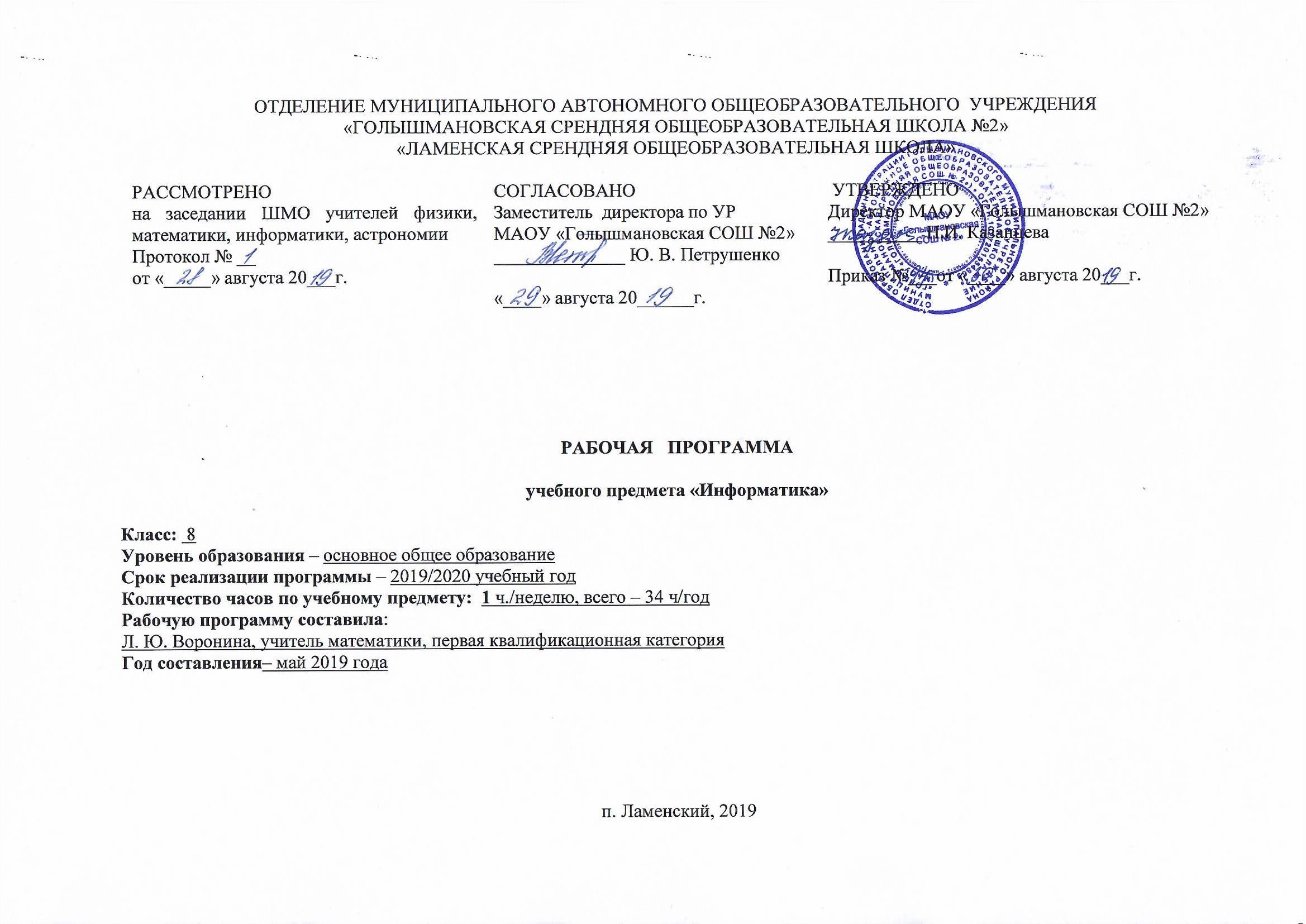 «ГОЛЫШМАНОВСКАЯ СРЕНДНЯЯ ОБЩЕОБРАЗОВАТЕЛЬНАЯ ШКОЛА №2» «ЛАМЕНСКАЯ  СРЕДНЯЯ  ОБЩЕОБРАЗОВАТЕЛЬНАЯ  ШКОЛА»РАБОЧАЯ   ПРОГРАММАучебного предмета «Информатика»Класс:  8Уровень образования – основное общее образование Срок реализации программы – 2019/2020 учебный годКоличество часов по учебному предмету:  1 ч./неделю, всего – 34 ч/годРабочую программу составила: Л. Ю. Воронина, учитель математики, первая квалификационная категорияГод составления– май 2019 годап. Ламенский, 20191. ПЛАНИРУЕМЫЕ РЕЗУЛЬТАТЫ ОСВОЕНИЯ УЧЕБНОГО ПРЕДМЕТА, КУРСАЛичностные результаты для 8 класса, 2019/2020 учебный год:формирование ответственного отношения к учению, готовности и способности обучающихся к саморазвитию и самообразованию на основе мотивации к обучению и познанию;формирование целостного мировоззрения, соответствующего современному уровню развития науки и общественной практики;развитие осознанного и ответственного отношения к собственным поступкам;формирование коммуникативной компетентности в процессе образовательной, учебно-исследовательской, творческой и других видов деятельности.Метапредметные результаты для 8 класса, 2019/2020 учебный год:умение самостоятельно определять цели своего обучения, ставить и формулировать для себя новые задачи в учёбе и познавательной деятельности, развивать мотивы и интересы своей познавательной деятельности;владение основами самоконтроля, самооценки, принятия решений и осуществления осознанного выбора в учебной и познавательной деятельности;умение определять понятия, создавать обобщения, устанавливать аналогии, классифицировать, самостоятельно выбирать основания и критерии для классификации, устанавливать причинно-следственные связи, строить логическое рассуждение, умозаключение (индуктивное, дедуктивное и по аналогии) и делать выводы;умение создавать, применять и преобразовывать знаки и символы, модели и схемы для решения учебных и познавательных задач;смысловое чтение;умение осознанно использовать речевые средства в соответствии с задачей коммуникации; владение устной и письменной речью;формирование и развитие компетентности в области использования информационно-коммуникационных технологий (далее ИКТ-компетенции).Предметные результаты освоения учебного предмета «Информатика» для 8 класса, 2019/2020 учебный год:умение использовать термины «информация», «сообщение», «данные», «кодирование», «алгоритм», «программа»; понимание различий между употреблением этих терминов в обыденной речи и в информатике;умение описывать размер двоичных текстов, используя термины «бит», «байт» и производные от них; использовать термины, описывающие скорость передачи данных;умение кодировать и декодировать тексты при известной кодовой таблице;умение использовать готовые прикладные компьютерные программы и сервисы в выбранной специализации, умение работать с описаниями программ и сервисами;навыки выбора способа представления данных в зависимости от постановленной задачи.2.СОДЕРЖАНИЕ УЧЕБНОГО ПРЕДМЕТА, КУРСА1. Информация и информационные процессы – 5 чИнформация в природе, обществе и технике. Информация и информационные процессы в неживой природе. Информация и информационные процессы в живой природе. Человек: информация и информационные процессы.  Информация и информационные процессы в технике. Кодирование информации с помощью знаковых систем. Знаки: форма и значение. Знаковые системы. Кодирование информации. Количество информации. Количество информации как мера уменьшения неопределенности знания. Определение количества информации. Алфавитный подход к определению количества информации.Практические работы:Практическая работа 1.1 «Тренировка ввода текстовой и цифровой информации с клавиатуры».Практическая работа 1.2 «Перевод единиц измерения информации с помощью калькулятора» 2. Кодирование текстовой и графической информации – 5 чДвоичное кодирование текстовой информации. Пространственная дискретизация. Разрешение изображения. Растровые изображения на экране монитора. Палитры цветов в системах цветопередачи RGB, CMYK, HSB. Практические работы:Практическая работа 2.1 «Кодирование текстовой информации».Практическая работа 2.2  «Кодирование графической информации».3. Кодирование и обработка звука, цифрового фото и видео – 2 чЗвуковая информация. Частота дискретизации. Глубина кодирования. Качество оцифрованного звука. Цифровое фото и видео.Практические работы:Практическая работа 3.1 «Кодирование и обработка звуковой информации».Практическая работа 3.2  «Захват цифрового фото и создание слайд-шоу»Практическая работа 3.3  «Редактирование цифрового видео с использованием системы нелинейного видеомонтажа»4. Кодирование числовой информации – 7 ч.Представление числовой информации с помощью систем счисления. Арифметические операции в позиционных системах счисления. Двоичное кодирование чисел в компьютере. Электронные таблицы. Основные параметры электронных таблиц. Основные типы и форматы данных. Относительные, абсолютные и смешанные ссылки. Встроенные функции. Диаграммы и графики в электронных таблицах.Практические работы:Практическая работа 4.1 «Перевод чисел из одной системы счисления в другую».Практическая работа 4.2  «Относительные, абсолютные и смешанные ссылки в электронных таблицах»Практическая работа 4.3  «Создание таблиц значений функций в электронных таблицах»Практическая работа 4.4 «Построение диаграмм различных типов»5. Хранение, поиск и сортировка информации в базах данных -3 ч.Базы данных. Системы управления базами данных. Сортировка и поиск данных в электронных таблицах.Практические работы:Практическая работа 5.1  «Сортировка и поиск данных в электронных таблицах».6. Коммуникационные технологии – 9 чПередача информации. Локальные компьютерные сети. Глобальная компьютерная сеть. Интернет. Состав Интернета. Адресация в Интернете. Маршрутизация и транспортировка данных по компьютерным сетям. Разработка Web-сайтов с использованием языка разметки гипертекста HTML. Web-страницы и Web-сайты. Структура Web-страницы. Форматирование текста на Web-странице. Вставка изображений в Web-страницы. Гиперссылки на Web-страницах. Списки на Web-страницах. Интерактивные формы на Web-страницах.Практические работы:Практическая работа 6.1 «Предоставление доступа к диску на компьютере в локальной сети».Практическая работа 6.2  «География Интернета».Практическая работа 6.3 «Разработка сайта с использованием языка разметки текста HTML». 7. Итоговое повторение - 3 ч3.ТЕМАТИЧЕСКОЕ ПЛАНИРОВАНИЕ КАЛЕНДАРНО-ТЕМАТИЧЕСКОЕ ПЛАНИРОВАНИЕучебного предмета «Информатика»Класс:  8 классУчитель:  Воронина Лариса ЮрьевнаУчебный год:  2019/2020учебный годп. Ламенский, 2019КАЛЕНДАРНО-ТЕМАТИЧЕСКОЕ  ПЛАНИРОВАНИЕЛист корректировки рабочей программы учителя _________________________________  по предмету _______________________на 2019/2020 учебный годРАССМОТРЕНОна заседании ШМО учителей физики, математики, информатики, астрономииПротокол № __от «_____» августа 20___г.СОГЛАСОВАНОЗаместитель  директора по УРМАОУ «Голышмановская СОШ №2»______________ Ю. В. Петрушенко«____» августа 20______г.  УТВЕРЖДЕНОДиректор МАОУ «Голышмановская СОШ №2»__________ Н.И. КазанцеваПриказ №___от «____» августа 20___г.Тематический блок/модульПланируемые  предметные результатыПланируемые  предметные результатыТематический блок/модульВыпускник научитсяВыпускник получит возможность Информация и информационные процессыКодирование текстовой и графической информацииКодирование и обработка звука, цифрового фото и видеоКодирование  и обработка числовой информацииХранение, поиск и сортировка информации в базах данныхКоммуникационные технологии и разработка Web-сайтовпонимать и правильно применять на бытовом уровне понятий «информация», «информационный объект»;приводить примеры передачи, хранения и обработки информации в деятельности человека, в живой природе, обществе, технике;приводить примеры древних и современных информационных носителей;классифицировать информацию по способам её восприятия человеком, по формам представления на материальных носителях;декодировать и кодировать информацию при заданных правилах кодирования;оперировать единицами измерения количества информации;оценивать количественные  параметры информационных объектов и процессов (объём памяти, необходимый для хранения информации; время передачи информации и др.);составлять запросы для поиска информации в Интернете.называть функции и характеристики основных устройств компьютера;описывать виды и состав программного обеспечения современных компьютеров;подбирать программное обеспечение, соответствующее решаемой задаче;оперировать объектами файловой системы.углубить и развить представления о современной научной картине мира, об информации как одном из основных понятий современной науки, об информационных процессах и их роли в современном мире; научиться определять мощность алфавита, используемого для записи сообщения;научиться оценивать информационный объём сообщения, записанного символами произвольного алфавита;познакомиться с тем, как информация представляется в компьютере, в том числе с двоичным кодированием текстов, графических изображений, звука;расширить представления о компьютерных сетях распространения и обмена информацией, об использовании информационных ресурсов общества с соблюдением соответствующих правовых и этических норм, требований информационной безопасности;научиться оценивать возможное количество результатов поиска информации в Интернете, полученных по тем или иным запросам. познакомиться с подходами к оценке достоверности информации (оценка надёжности источника, сравнение данных из разных источников и в разные моменты времени и т. п.);закрепить представления о требованиях техники безопасности, гигиены, эргономики и ресурсосбережения при работе со средствами информационных и коммуникационных технологий;сформировать понимание принципов действия различных средств информатизации, их возможностей, технических и экономических ограничений.научиться систематизировать знания о принципах организации файловой системы, основных возможностях графического интерфейса и правилах организации индивидуального информационного пространства; научиться систематизировать знания о назначении и функциях программного обеспечения компьютера; приобрести опыт решения задач из разных сфер человеческой деятельности с применение средств информационных технологий.№ п/праздела (тем)Название раздела ,темыКоличество часов отводимых  на освоение темыВ том числеВ том числе№ п/праздела (тем)Название раздела ,темыКоличество часов отводимых  на освоение темыПрактические работыКонтрольные работы1Информация и информационные процессыИнформация в природе, обществе и технике.Кодирование информации с помощью знаковых систем.Количество информации. Практическая работа № 1.1.Алфавитный подход к измерению количества информации. Практическая работа № 1.2.Контрольная работа № 1.511111212Кодирование текстовой и графической информации Кодирование текстовой информации.Определение числовых кодов символов и перекодировка текста. Практическая работа № 2.1.Кодирование графической информации.Контрольная работа № 2.Работа в графическом редакторе. Практическая работа № 2.2.511111213Кодирование и обработка звука, цифрового фото и видеоКодирование и обработка звуковой информации. Практическая работа 3.1.Цифровое фото и видео. Практическая работа 3.2. Практическая работа 3.3.21134Кодирование  и обработка числовой информацииКодирование числовой информации. Системы счисления. Практическая работа № 4.1.Арифметические операции в позиционных системах счисления. Двоичное кодирование чисел в компьютере. Практическая работа № 4.2.Перевод чисел в позиционной системе счисления. Практическая  работа № 4.3.Самостоятельная работа  «Перевод чисел из одной СС в другую».Электронные таблицы. Основные возможности.Построение диаграмм и графиков в электронных таблицах. Практическая работа № 4.4.Контрольная работа № 3.71111111415Хранение, поиск и сортировка информации в базах данныхБазы данных в электронных таблицах.Сортировка данных в электронных таблицах.Поиск данных в электронных таблицах. Практическая работа № 5.1.311116Коммуникационные технологии и разработка Web-сайтовПередача информации. Локальные компьютерные сети. Практическая работа № 6.1.Глобальные компьютерные сети. Практическая работа № 6.2.Самостоятельная работа по теме «Локальные и глобальные компьютерные сети».Разработка Web-сайтов с использованием языка разметки гипертекста HTML. Форматирование текста и списков на web-странице.Вставка изображений и гиперссылок.Использование интерактивных форм.Творческая работа «Создание сайта». Практическая работа № 6.3.91111111237Итоговое повторениеПовторение по теме «Информация и информационные процессы».Повторение по теме «Кодирование информации».Повторение по теме «Системы счисления».3111Всего34154СОГЛАСОВАНОЗаместитель директора по УРМАОУ «Голышмановская СОШ №2»________________     Ю. В. Петрушенко  «____» _______________ 20_____г. Приложение №___ к Рабочей программе учителя утвержденной приказом директора по школе от «__» _______20______ № _______№ урокаДатапо плануДата по фактуТема урокаВиды деятельности   (элементы содержания. Контроль)Планируемые результатыГлава 1. Информация и информационные процессы (5 ч.)Глава 1. Информация и информационные процессы (5 ч.)Глава 1. Информация и информационные процессы (5 ч.)Глава 1. Информация и информационные процессы (5 ч.)Глава 1. Информация и информационные процессы (5 ч.)Глава 1. Информация и информационные процессы (5 ч.)1Информация в природе, обществе и технике.Информация в природе, обществе и технике. Информация и информационные процессы в неживой природе. Информация и информационные процессы в живой природе. Человек: информация и информационные процессы. Работа с текстом учебникаличностные
• формирование коммуникативной компетентности в общении и  сотрудничестве со сверстникамиметапредметные
• умение оценивать правильность выполнения учебной задачи,  собственные возможности её решения;2Кодирование информации с помощью знаковых системКодирование информации с помощью знаковых систем. Знаки: форма и значение. Знаковые системы. Кодирование информации.Устный опрос. Проверка домашнего задания.личностные
• формирование коммуникативной компетентности в общении и  сотрудничестве со сверстникамиметапредметные
• умение оценивать правильность выполнения учебной задачи,  собственные возможности её решения;3Количество информацииКоличество информации. Количество информации как мера уменьшения неопределенности знания. Определение количества информации. Устный опрос. Практическая работа.личностные
• формирование коммуникативной компетентности в общении и  сотрудничестве со сверстникамиметапредметные
• умение оценивать правильность выполнения учебной задачи,  собственные возможности её решения;4Алфавитный подход к измерению количества информацииАлфавитный подход к определению количества информации. Устный опрос. Практическая работа.личностные
• формирование коммуникативной компетентности в общении и  сотрудничестве со сверстникамиметапредметные
• умение оценивать правильность выполнения учебной задачи,  собственные возможности её решения;5Контрольная работа № 1 по теме: Информация и информационные процессыТематический тестличностные
• формирование коммуникативной компетентности в общении и  сотрудничестве со сверстникамиметапредметные
• умение оценивать правильность выполнения учебной задачи,  собственные возможности её решения;Глава 2.  Кодирование текстовой и графической информации (5 ч)Глава 2.  Кодирование текстовой и графической информации (5 ч)Глава 2.  Кодирование текстовой и графической информации (5 ч)Глава 2.  Кодирование текстовой и графической информации (5 ч)Глава 2.  Кодирование текстовой и графической информации (5 ч)Глава 2.  Кодирование текстовой и графической информации (5 ч)6Кодирование текстовой информацииКодирование текстовой информации.Устный опросличностные
• приобретение опыта выполнения индивидуальных и коллективных проектов, таких как разработка программных средств учебного назначения, издание школьных газет, создание сайтов,  виртуальных краеведческих музеев и т. д, на основе использования информационных технологий;
метапредметные
• приобретение опыта выполнения индивидуальных и коллективных проектов, таких как разработка программных средств учебного назначения, издание школьных газет, создание сайтов,  виртуальных краеведческих музеев и т. д, на основе использования информационных технологий;
предметные
• формирование умений формализации и структурирования информации, умения выбирать способ представления данных в соответствии с поставленной задачей (таблицы, схемы, графики, диаграммы), с использованием соответствующих программных средств обработки данных;
• формирование информационной и алгоритмической культуры; формирование представления о компьютере как универсальном устройстве обработки информации; развитие основных навыков и умений использования компьютерных устройств;7Определение числовых кодов символов и перекодировка текста.Кодирование текстовой информации.Устный опрос. Практическая работа.личностные
• приобретение опыта выполнения индивидуальных и коллективных проектов, таких как разработка программных средств учебного назначения, издание школьных газет, создание сайтов,  виртуальных краеведческих музеев и т. д, на основе использования информационных технологий;
метапредметные
• приобретение опыта выполнения индивидуальных и коллективных проектов, таких как разработка программных средств учебного назначения, издание школьных газет, создание сайтов,  виртуальных краеведческих музеев и т. д, на основе использования информационных технологий;
предметные
• формирование умений формализации и структурирования информации, умения выбирать способ представления данных в соответствии с поставленной задачей (таблицы, схемы, графики, диаграммы), с использованием соответствующих программных средств обработки данных;
• формирование информационной и алгоритмической культуры; формирование представления о компьютере как универсальном устройстве обработки информации; развитие основных навыков и умений использования компьютерных устройств;8Кодирование графической информации. Кодирование графической информации. Пространственная дискретизация. Устный опрос. Практическая работа.личностные
• приобретение опыта выполнения индивидуальных и коллективных проектов, таких как разработка программных средств учебного назначения, издание школьных газет, создание сайтов,  виртуальных краеведческих музеев и т. д, на основе использования информационных технологий;
метапредметные
• приобретение опыта выполнения индивидуальных и коллективных проектов, таких как разработка программных средств учебного назначения, издание школьных газет, создание сайтов,  виртуальных краеведческих музеев и т. д, на основе использования информационных технологий;
предметные
• формирование умений формализации и структурирования информации, умения выбирать способ представления данных в соответствии с поставленной задачей (таблицы, схемы, графики, диаграммы), с использованием соответствующих программных средств обработки данных;
• формирование информационной и алгоритмической культуры; формирование представления о компьютере как универсальном устройстве обработки информации; развитие основных навыков и умений использования компьютерных устройств;9Контрольная работа №2 по теме: Кодирование текстовой и графической информацииТематический тестличностные
• приобретение опыта выполнения индивидуальных и коллективных проектов, таких как разработка программных средств учебного назначения, издание школьных газет, создание сайтов,  виртуальных краеведческих музеев и т. д, на основе использования информационных технологий;
метапредметные
• приобретение опыта выполнения индивидуальных и коллективных проектов, таких как разработка программных средств учебного назначения, издание школьных газет, создание сайтов,  виртуальных краеведческих музеев и т. д, на основе использования информационных технологий;
предметные
• формирование умений формализации и структурирования информации, умения выбирать способ представления данных в соответствии с поставленной задачей (таблицы, схемы, графики, диаграммы), с использованием соответствующих программных средств обработки данных;
• формирование информационной и алгоритмической культуры; формирование представления о компьютере как универсальном устройстве обработки информации; развитие основных навыков и умений использования компьютерных устройств;10Работа в графическом редактореПрактическая работаличностные
• приобретение опыта выполнения индивидуальных и коллективных проектов, таких как разработка программных средств учебного назначения, издание школьных газет, создание сайтов,  виртуальных краеведческих музеев и т. д, на основе использования информационных технологий;
метапредметные
• приобретение опыта выполнения индивидуальных и коллективных проектов, таких как разработка программных средств учебного назначения, издание школьных газет, создание сайтов,  виртуальных краеведческих музеев и т. д, на основе использования информационных технологий;
предметные
• формирование умений формализации и структурирования информации, умения выбирать способ представления данных в соответствии с поставленной задачей (таблицы, схемы, графики, диаграммы), с использованием соответствующих программных средств обработки данных;
• формирование информационной и алгоритмической культуры; формирование представления о компьютере как универсальном устройстве обработки информации; развитие основных навыков и умений использования компьютерных устройств;Глава 3.  Кодирование и обработка звука, цифрового фото и видео (2 ч)Глава 3.  Кодирование и обработка звука, цифрового фото и видео (2 ч)Глава 3.  Кодирование и обработка звука, цифрового фото и видео (2 ч)Глава 3.  Кодирование и обработка звука, цифрового фото и видео (2 ч)Глава 3.  Кодирование и обработка звука, цифрового фото и видео (2 ч)Глава 3.  Кодирование и обработка звука, цифрового фото и видео (2 ч)11Кодирование и обработка звуковой информацииКодирование и обработка звуковой информации. Устный опрос.личностные
• приобретение опыта выполнения индивидуальных и коллективных проектов, таких как разработка программных средств учебного назначения, издание школьных газет, создание сайтов,  виртуальных краеведческих музеев и т. д, на основе использования информационных технологий12Цифровое фото и видеоЦифровое фото и  видео.Захват цифрового фото и создание слайд-шоу устный опрос. Проверка домашнего задания.личностные
• приобретение опыта выполнения индивидуальных и коллективных проектов, таких как разработка программных средств учебного назначения, издание школьных газет, создание сайтов,  виртуальных краеведческих музеев и т. д, на основе использования информационных технологийГлава 4. Кодирование и обработка числовой информации (7 ч)Глава 4. Кодирование и обработка числовой информации (7 ч)Глава 4. Кодирование и обработка числовой информации (7 ч)Глава 4. Кодирование и обработка числовой информации (7 ч)Глава 4. Кодирование и обработка числовой информации (7 ч)Глава 4. Кодирование и обработка числовой информации (7 ч)13Кодирование числовой информации. Системы счисленияКодирование числовой информации. Представление числовой информации с помощью систем счисления. Устный опрос. Практическая работа.личностные
• приобретение опыта выполнения индивидуальных и коллективных проектов, таких как разработка программных средств учебного назначения, издание школьных газет, создание сайтов,  виртуальных краеведческих музеев и т. Д, на основе использования информационных технологий;
метапредметные
• формирование компьютерной грамотности, т. Е. приобретение опыта создания, преобразования, представления, хранения информационных объектов (текстов, рисунков, алгоритмов и т. П.) с использованием наиболее широко распространенных компьютерных инструментальных средств;
• владение основами самоконтроля, самооценки, принятия решений и осуществления осознанного выбора в учебной и познавательной деятельности; 
• целенаправленное использование информации в процессе управления, в том числе с помощью аппаратных и программных средств компьютера и цифровой бытовой техники;
предметные
• формирование умений формализации и структурирования информации, умения выбирать способ представления данных в соответствии с поставленной задачей (таблицы, схемы, графики, диаграммы), с использованием соответствующих программных средств обработки данных;
• формирование информационной и алгоритмической культуры; формирование представления о компьютере как универсальном устройстве обработки информации; развитие основных навыков и умений использования компьютерных устройств;14Арифметические операции в позиционных системах счисления. Двоичное кодирование чисел в компьютереАрифметические операции в позиционных системах счисления. Двоичное кодирование чисел в компьютере Устный опрос. Практическая работа.личностные
• приобретение опыта выполнения индивидуальных и коллективных проектов, таких как разработка программных средств учебного назначения, издание школьных газет, создание сайтов,  виртуальных краеведческих музеев и т. Д, на основе использования информационных технологий;
метапредметные
• формирование компьютерной грамотности, т. Е. приобретение опыта создания, преобразования, представления, хранения информационных объектов (текстов, рисунков, алгоритмов и т. П.) с использованием наиболее широко распространенных компьютерных инструментальных средств;
• владение основами самоконтроля, самооценки, принятия решений и осуществления осознанного выбора в учебной и познавательной деятельности; 
• целенаправленное использование информации в процессе управления, в том числе с помощью аппаратных и программных средств компьютера и цифровой бытовой техники;
предметные
• формирование умений формализации и структурирования информации, умения выбирать способ представления данных в соответствии с поставленной задачей (таблицы, схемы, графики, диаграммы), с использованием соответствующих программных средств обработки данных;
• формирование информационной и алгоритмической культуры; формирование представления о компьютере как универсальном устройстве обработки информации; развитие основных навыков и умений использования компьютерных устройств;15Техника безопасности на уроках информатики. Перевод чисел в позиционной системе счисленияПредставление числовой информации с помощью систем счисления. Перевод чисел из одной системы счисления в другую Устный опрос. Практическая работа.личностные
• приобретение опыта выполнения индивидуальных и коллективных проектов, таких как разработка программных средств учебного назначения, издание школьных газет, создание сайтов,  виртуальных краеведческих музеев и т. Д, на основе использования информационных технологий;
метапредметные
• формирование компьютерной грамотности, т. Е. приобретение опыта создания, преобразования, представления, хранения информационных объектов (текстов, рисунков, алгоритмов и т. П.) с использованием наиболее широко распространенных компьютерных инструментальных средств;
• владение основами самоконтроля, самооценки, принятия решений и осуществления осознанного выбора в учебной и познавательной деятельности; 
• целенаправленное использование информации в процессе управления, в том числе с помощью аппаратных и программных средств компьютера и цифровой бытовой техники;
предметные
• формирование умений формализации и структурирования информации, умения выбирать способ представления данных в соответствии с поставленной задачей (таблицы, схемы, графики, диаграммы), с использованием соответствующих программных средств обработки данных;
• формирование информационной и алгоритмической культуры; формирование представления о компьютере как универсальном устройстве обработки информации; развитие основных навыков и умений использования компьютерных устройств;16Самостоятельная работа  «Перевод чисел из одной СС в другую»Представление числовой информации с помощью систем счисления. Перевод чисел из одной системы счисления в другую. Тест.личностные
• приобретение опыта выполнения индивидуальных и коллективных проектов, таких как разработка программных средств учебного назначения, издание школьных газет, создание сайтов,  виртуальных краеведческих музеев и т. Д, на основе использования информационных технологий;
метапредметные
• формирование компьютерной грамотности, т. Е. приобретение опыта создания, преобразования, представления, хранения информационных объектов (текстов, рисунков, алгоритмов и т. П.) с использованием наиболее широко распространенных компьютерных инструментальных средств;
• владение основами самоконтроля, самооценки, принятия решений и осуществления осознанного выбора в учебной и познавательной деятельности; 
• целенаправленное использование информации в процессе управления, в том числе с помощью аппаратных и программных средств компьютера и цифровой бытовой техники;
предметные
• формирование умений формализации и структурирования информации, умения выбирать способ представления данных в соответствии с поставленной задачей (таблицы, схемы, графики, диаграммы), с использованием соответствующих программных средств обработки данных;
• формирование информационной и алгоритмической культуры; формирование представления о компьютере как универсальном устройстве обработки информации; развитие основных навыков и умений использования компьютерных устройств;17Электронные таблицы. Основные возможностиЭлектронные таблицы. Основные параметры электронных таблиц. Основные типы и форматы данных. Относительные, абсолютные и смешанные ссылки. Встроенные функции. Устный опрос.личностные
• приобретение опыта выполнения индивидуальных и коллективных проектов, таких как разработка программных средств учебного назначения, издание школьных газет, создание сайтов,  виртуальных краеведческих музеев и т. Д, на основе использования информационных технологий;
метапредметные
• формирование компьютерной грамотности, т. Е. приобретение опыта создания, преобразования, представления, хранения информационных объектов (текстов, рисунков, алгоритмов и т. П.) с использованием наиболее широко распространенных компьютерных инструментальных средств;
• владение основами самоконтроля, самооценки, принятия решений и осуществления осознанного выбора в учебной и познавательной деятельности; 
• целенаправленное использование информации в процессе управления, в том числе с помощью аппаратных и программных средств компьютера и цифровой бытовой техники;
предметные
• формирование умений формализации и структурирования информации, умения выбирать способ представления данных в соответствии с поставленной задачей (таблицы, схемы, графики, диаграммы), с использованием соответствующих программных средств обработки данных;
• формирование информационной и алгоритмической культуры; формирование представления о компьютере как универсальном устройстве обработки информации; развитие основных навыков и умений использования компьютерных устройств;18Построение диаграмм и графиков в электронных таблицахПостроение диаграмм и графиков. Устный опрос. Практическая работа.личностные
• приобретение опыта выполнения индивидуальных и коллективных проектов, таких как разработка программных средств учебного назначения, издание школьных газет, создание сайтов,  виртуальных краеведческих музеев и т. Д, на основе использования информационных технологий;
метапредметные
• формирование компьютерной грамотности, т. Е. приобретение опыта создания, преобразования, представления, хранения информационных объектов (текстов, рисунков, алгоритмов и т. П.) с использованием наиболее широко распространенных компьютерных инструментальных средств;
• владение основами самоконтроля, самооценки, принятия решений и осуществления осознанного выбора в учебной и познавательной деятельности; 
• целенаправленное использование информации в процессе управления, в том числе с помощью аппаратных и программных средств компьютера и цифровой бытовой техники;
предметные
• формирование умений формализации и структурирования информации, умения выбирать способ представления данных в соответствии с поставленной задачей (таблицы, схемы, графики, диаграммы), с использованием соответствующих программных средств обработки данных;
• формирование информационной и алгоритмической культуры; формирование представления о компьютере как универсальном устройстве обработки информации; развитие основных навыков и умений использования компьютерных устройств;19Контрольная работа №3 по теме: Кодирование и обработка числовой информацииАлгоритмы перевода и двоичная арифметика. Обработка числовой информации в электронных таблицах. Контрольная работа.личностные
• приобретение опыта выполнения индивидуальных и коллективных проектов, таких как разработка программных средств учебного назначения, издание школьных газет, создание сайтов,  виртуальных краеведческих музеев и т. Д, на основе использования информационных технологий;
метапредметные
• формирование компьютерной грамотности, т. Е. приобретение опыта создания, преобразования, представления, хранения информационных объектов (текстов, рисунков, алгоритмов и т. П.) с использованием наиболее широко распространенных компьютерных инструментальных средств;
• владение основами самоконтроля, самооценки, принятия решений и осуществления осознанного выбора в учебной и познавательной деятельности; 
• целенаправленное использование информации в процессе управления, в том числе с помощью аппаратных и программных средств компьютера и цифровой бытовой техники;
предметные
• формирование умений формализации и структурирования информации, умения выбирать способ представления данных в соответствии с поставленной задачей (таблицы, схемы, графики, диаграммы), с использованием соответствующих программных средств обработки данных;
• формирование информационной и алгоритмической культуры; формирование представления о компьютере как универсальном устройстве обработки информации; развитие основных навыков и умений использования компьютерных устройств;Глава 5. Хранение, поиск и сортировка в базах данных (3 ч)Глава 5. Хранение, поиск и сортировка в базах данных (3 ч)Глава 5. Хранение, поиск и сортировка в базах данных (3 ч)Глава 5. Хранение, поиск и сортировка в базах данных (3 ч)Глава 5. Хранение, поиск и сортировка в базах данных (3 ч)Глава 5. Хранение, поиск и сортировка в базах данных (3 ч)20Базы данных в электронных таблицахБазы данных в электронных таблицах. Устный опрос.личностные
• приобретение опыта выполнения индивидуальных и коллективных проектов, таких как разработка программных средств учебного назначения, издание школьных газет, создание сайтов,  виртуальных краеведческих музеев и т. д, на основе использования информационных технологийпредметные
• формирование умений формализации и структурирования информации, умения выбирать способ представления данных в соответствии с поставленной задачей (таблицы, схемы, графики, диаграммы), с использованием соответствующих программных средств обработки данных;21Сортировка данных в электронных таблицах.Вложенная сортировка записи. Поиск данных с помощью фильтров. .Устный опрос. личностные
• приобретение опыта выполнения индивидуальных и коллективных проектов, таких как разработка программных средств учебного назначения, издание школьных газет, создание сайтов,  виртуальных краеведческих музеев и т. д, на основе использования информационных технологийпредметные
• формирование умений формализации и структурирования информации, умения выбирать способ представления данных в соответствии с поставленной задачей (таблицы, схемы, графики, диаграммы), с использованием соответствующих программных средств обработки данных;22Поиск данных в электронных таблицах.Вложенная сортировка записи. Поиск данных с помощью фильтров. Устный опрос. Практическая работа.личностные
• приобретение опыта выполнения индивидуальных и коллективных проектов, таких как разработка программных средств учебного назначения, издание школьных газет, создание сайтов,  виртуальных краеведческих музеев и т. д, на основе использования информационных технологийпредметные
• формирование умений формализации и структурирования информации, умения выбирать способ представления данных в соответствии с поставленной задачей (таблицы, схемы, графики, диаграммы), с использованием соответствующих программных средств обработки данных;Глава 6. Коммуникационные технологии и разработка Web-сайтов (9 ч)Глава 6. Коммуникационные технологии и разработка Web-сайтов (9 ч)Глава 6. Коммуникационные технологии и разработка Web-сайтов (9 ч)Глава 6. Коммуникационные технологии и разработка Web-сайтов (9 ч)Глава 6. Коммуникационные технологии и разработка Web-сайтов (9 ч)Глава 6. Коммуникационные технологии и разработка Web-сайтов (9 ч)23Передача информации. Локальные компьютерные сетиПередача информации. Локальные компьютерные сети. Устный опрос. Практическая работа.личностные
• приобретение опыта выполнения индивидуальных и коллективных проектов, таких как разработка программных средств учебного назначения, издание школьных газет, создание сайтов,  виртуальных краеведческих музеев и т. д, на основе использования информационных технологий;
метапредметные
• формирование компьютерной грамотности, т. е. приобретение опыта создания, преобразования, представления, хранения информационных объектов (текстов, рисунков, алгоритмов и т. п.) с использованием наиболее широко распространенных компьютерных инструментальных средств; владение основами самоконтроля, самооценки, принятия решений и осуществления осознанного выбора в учебной и познавательной деятельности; 
• целенаправленное использование информации в процессе управления, в том числе с помощью аппаратных и программных средств компьютера и цифровой бытовой техники;
предметные
• формирование умений формализации и структурирования информации, умения выбирать способ представления данных в соответствии с поставленной задачей (таблицы, схемы, графики, диаграммы), с использованием соответствующих программных средств обработки данных;
• формирование информационной и алгоритмической культуры; формирование представления о компьютере как универсальном устройстве обработки информации; развитие основных навыков и умений использования компьютерных устройств;24Глобальные компьютерные сетиГлобальная компьютерная сеть Интернет. Состав Интернета. Устный опрос. Практическая работа.личностные
• приобретение опыта выполнения индивидуальных и коллективных проектов, таких как разработка программных средств учебного назначения, издание школьных газет, создание сайтов,  виртуальных краеведческих музеев и т. д, на основе использования информационных технологий;
метапредметные
• формирование компьютерной грамотности, т. е. приобретение опыта создания, преобразования, представления, хранения информационных объектов (текстов, рисунков, алгоритмов и т. п.) с использованием наиболее широко распространенных компьютерных инструментальных средств; владение основами самоконтроля, самооценки, принятия решений и осуществления осознанного выбора в учебной и познавательной деятельности; 
• целенаправленное использование информации в процессе управления, в том числе с помощью аппаратных и программных средств компьютера и цифровой бытовой техники;
предметные
• формирование умений формализации и структурирования информации, умения выбирать способ представления данных в соответствии с поставленной задачей (таблицы, схемы, графики, диаграммы), с использованием соответствующих программных средств обработки данных;
• формирование информационной и алгоритмической культуры; формирование представления о компьютере как универсальном устройстве обработки информации; развитие основных навыков и умений использования компьютерных устройств;25Самостоятельная работа по теме «Локальные и глобальные компьютерные сети»Передача информации. Локальные компьютерные сети. Глобальная компьютерная сеть Интернет. Состав Интернета. Тест.личностные
• приобретение опыта выполнения индивидуальных и коллективных проектов, таких как разработка программных средств учебного назначения, издание школьных газет, создание сайтов,  виртуальных краеведческих музеев и т. д, на основе использования информационных технологий;
метапредметные
• формирование компьютерной грамотности, т. е. приобретение опыта создания, преобразования, представления, хранения информационных объектов (текстов, рисунков, алгоритмов и т. п.) с использованием наиболее широко распространенных компьютерных инструментальных средств; владение основами самоконтроля, самооценки, принятия решений и осуществления осознанного выбора в учебной и познавательной деятельности; 
• целенаправленное использование информации в процессе управления, в том числе с помощью аппаратных и программных средств компьютера и цифровой бытовой техники;
предметные
• формирование умений формализации и структурирования информации, умения выбирать способ представления данных в соответствии с поставленной задачей (таблицы, схемы, графики, диаграммы), с использованием соответствующих программных средств обработки данных;
• формирование информационной и алгоритмической культуры; формирование представления о компьютере как универсальном устройстве обработки информации; развитие основных навыков и умений использования компьютерных устройств;26Разработка Web-сайтов с использованием языка разметки гипертекста HTMLРазработка Web-сайтов с использованием языка разметки гипертекста HTML. Web-страницы и Web-сайты. Устный опрос. личностные
• приобретение опыта выполнения индивидуальных и коллективных проектов, таких как разработка программных средств учебного назначения, издание школьных газет, создание сайтов,  виртуальных краеведческих музеев и т. д, на основе использования информационных технологий;
метапредметные
• формирование компьютерной грамотности, т. е. приобретение опыта создания, преобразования, представления, хранения информационных объектов (текстов, рисунков, алгоритмов и т. п.) с использованием наиболее широко распространенных компьютерных инструментальных средств; владение основами самоконтроля, самооценки, принятия решений и осуществления осознанного выбора в учебной и познавательной деятельности; 
• целенаправленное использование информации в процессе управления, в том числе с помощью аппаратных и программных средств компьютера и цифровой бытовой техники;
предметные
• формирование умений формализации и структурирования информации, умения выбирать способ представления данных в соответствии с поставленной задачей (таблицы, схемы, графики, диаграммы), с использованием соответствующих программных средств обработки данных;
• формирование информационной и алгоритмической культуры; формирование представления о компьютере как универсальном устройстве обработки информации; развитие основных навыков и умений использования компьютерных устройств;27Форматирование текста и списков на web-страницеФорматирование текста на Web-странице.  Списки на Web-страницах. Устный опрос. личностные
• приобретение опыта выполнения индивидуальных и коллективных проектов, таких как разработка программных средств учебного назначения, издание школьных газет, создание сайтов,  виртуальных краеведческих музеев и т. д, на основе использования информационных технологий;
метапредметные
• формирование компьютерной грамотности, т. е. приобретение опыта создания, преобразования, представления, хранения информационных объектов (текстов, рисунков, алгоритмов и т. п.) с использованием наиболее широко распространенных компьютерных инструментальных средств; владение основами самоконтроля, самооценки, принятия решений и осуществления осознанного выбора в учебной и познавательной деятельности; 
• целенаправленное использование информации в процессе управления, в том числе с помощью аппаратных и программных средств компьютера и цифровой бытовой техники;
предметные
• формирование умений формализации и структурирования информации, умения выбирать способ представления данных в соответствии с поставленной задачей (таблицы, схемы, графики, диаграммы), с использованием соответствующих программных средств обработки данных;
• формирование информационной и алгоритмической культуры; формирование представления о компьютере как универсальном устройстве обработки информации; развитие основных навыков и умений использования компьютерных устройств;28Вставка изображений и гиперссылокВставка изображений в Web-страницы. Гиперссылки на Web-страницах.  Устный опрос. личностные
• приобретение опыта выполнения индивидуальных и коллективных проектов, таких как разработка программных средств учебного назначения, издание школьных газет, создание сайтов,  виртуальных краеведческих музеев и т. д, на основе использования информационных технологий;
метапредметные
• формирование компьютерной грамотности, т. е. приобретение опыта создания, преобразования, представления, хранения информационных объектов (текстов, рисунков, алгоритмов и т. п.) с использованием наиболее широко распространенных компьютерных инструментальных средств; владение основами самоконтроля, самооценки, принятия решений и осуществления осознанного выбора в учебной и познавательной деятельности; 
• целенаправленное использование информации в процессе управления, в том числе с помощью аппаратных и программных средств компьютера и цифровой бытовой техники;
предметные
• формирование умений формализации и структурирования информации, умения выбирать способ представления данных в соответствии с поставленной задачей (таблицы, схемы, графики, диаграммы), с использованием соответствующих программных средств обработки данных;
• формирование информационной и алгоритмической культуры; формирование представления о компьютере как универсальном устройстве обработки информации; развитие основных навыков и умений использования компьютерных устройств;29Использование интерактивных формИнтерактивные формы на Web-страницах. Устный опрос. личностные
• приобретение опыта выполнения индивидуальных и коллективных проектов, таких как разработка программных средств учебного назначения, издание школьных газет, создание сайтов,  виртуальных краеведческих музеев и т. д, на основе использования информационных технологий;
метапредметные
• формирование компьютерной грамотности, т. е. приобретение опыта создания, преобразования, представления, хранения информационных объектов (текстов, рисунков, алгоритмов и т. п.) с использованием наиболее широко распространенных компьютерных инструментальных средств; владение основами самоконтроля, самооценки, принятия решений и осуществления осознанного выбора в учебной и познавательной деятельности; 
• целенаправленное использование информации в процессе управления, в том числе с помощью аппаратных и программных средств компьютера и цифровой бытовой техники;
предметные
• формирование умений формализации и структурирования информации, умения выбирать способ представления данных в соответствии с поставленной задачей (таблицы, схемы, графики, диаграммы), с использованием соответствующих программных средств обработки данных;
• формирование информационной и алгоритмической культуры; формирование представления о компьютере как универсальном устройстве обработки информации; развитие основных навыков и умений использования компьютерных устройств;30Творческая работа «Создание сайта»Применение знаний и навыков на практике. личностные
• приобретение опыта выполнения индивидуальных и коллективных проектов, таких как разработка программных средств учебного назначения, издание школьных газет, создание сайтов,  виртуальных краеведческих музеев и т. д, на основе использования информационных технологий;
метапредметные
• формирование компьютерной грамотности, т. е. приобретение опыта создания, преобразования, представления, хранения информационных объектов (текстов, рисунков, алгоритмов и т. п.) с использованием наиболее широко распространенных компьютерных инструментальных средств; владение основами самоконтроля, самооценки, принятия решений и осуществления осознанного выбора в учебной и познавательной деятельности; 
• целенаправленное использование информации в процессе управления, в том числе с помощью аппаратных и программных средств компьютера и цифровой бытовой техники;
предметные
• формирование умений формализации и структурирования информации, умения выбирать способ представления данных в соответствии с поставленной задачей (таблицы, схемы, графики, диаграммы), с использованием соответствующих программных средств обработки данных;
• формирование информационной и алгоритмической культуры; формирование представления о компьютере как универсальном устройстве обработки информации; развитие основных навыков и умений использования компьютерных устройств;31Творческая работа «Создание сайта»Применение знаний и навыков на практике. Практическая работа.личностные
• приобретение опыта выполнения индивидуальных и коллективных проектов, таких как разработка программных средств учебного назначения, издание школьных газет, создание сайтов,  виртуальных краеведческих музеев и т. д, на основе использования информационных технологий;
метапредметные
• формирование компьютерной грамотности, т. е. приобретение опыта создания, преобразования, представления, хранения информационных объектов (текстов, рисунков, алгоритмов и т. п.) с использованием наиболее широко распространенных компьютерных инструментальных средств; владение основами самоконтроля, самооценки, принятия решений и осуществления осознанного выбора в учебной и познавательной деятельности; 
• целенаправленное использование информации в процессе управления, в том числе с помощью аппаратных и программных средств компьютера и цифровой бытовой техники;
предметные
• формирование умений формализации и структурирования информации, умения выбирать способ представления данных в соответствии с поставленной задачей (таблицы, схемы, графики, диаграммы), с использованием соответствующих программных средств обработки данных;
• формирование информационной и алгоритмической культуры; формирование представления о компьютере как универсальном устройстве обработки информации; развитие основных навыков и умений использования компьютерных устройств;Повторение (3 ч.)Повторение (3 ч.)Повторение (3 ч.)Повторение (3 ч.)Повторение (3 ч.)Повторение (3 ч.)32Повторение по теме «Информация и информационные процессы»Информация. Информационные процессы. Кодирование текстовой информации. Кодирование числовой информации. Кодирование цифровой информации. Системы счисления. Позиционные и непозиционные системы счисления. Перевод в позиционных системах счисления. Устный опрос.личностные
• формирование коммуникативной компетентности в общении и  сотрудничестве в процессе образовательной, общественно полезной, учебно-исследовательской, творческой и других видов деятельности.
метапредметные
• умение оценивать правильность выполнения учебной задачи,  собственные возможности её решения;  владение основами самоконтроля, самооценки, принятия решений и осуществления осознанного выбора в учебной и познавательной деятельности; 
предметные
• понимание роли информационных процессов в современном мире;  формирование представления об основных изучаемых понятиях: информация, алгоритм, модель и их свойствах;33Повторение по теме «Кодирование информации»Информация. Информационные процессы. Кодирование текстовой информации. Кодирование числовой информации. Кодирование цифровой информации. Системы счисления. Позиционные и непозиционные системы счисления. Перевод в позиционных системах счисления. Устный опрос.личностные
• формирование коммуникативной компетентности в общении и  сотрудничестве в процессе образовательной, общественно полезной, учебно-исследовательской, творческой и других видов деятельности.
метапредметные
• умение оценивать правильность выполнения учебной задачи,  собственные возможности её решения;  владение основами самоконтроля, самооценки, принятия решений и осуществления осознанного выбора в учебной и познавательной деятельности; 
предметные
• понимание роли информационных процессов в современном мире;  формирование представления об основных изучаемых понятиях: информация, алгоритм, модель и их свойствах;34Повторение по теме «Системы счисления»Информация. Информационные процессы. Кодирование текстовой информации. Кодирование числовой информации. Кодирование цифровой информации. Системы счисления. Позиционные и непозиционные системы счисления. Перевод в позиционных системах счисления. Устный опрос.личностные
• формирование коммуникативной компетентности в общении и  сотрудничестве в процессе образовательной, общественно полезной, учебно-исследовательской, творческой и других видов деятельности.
метапредметные
• умение оценивать правильность выполнения учебной задачи,  собственные возможности её решения;  владение основами самоконтроля, самооценки, принятия решений и осуществления осознанного выбора в учебной и познавательной деятельности; 
предметные
• понимание роли информационных процессов в современном мире;  формирование представления об основных изучаемых понятиях: информация, алгоритм, модель и их свойствах;Класс Название раздела, темыДата проведения по плануПричина корректировкиКорректирующие мероприятияДата проведения по факту